Татарстан  Республикасы Мамадыш муниципаль районы Башкарма комитетының2016 елның 27 октяберендә кабул ителгән 1341нче номерлы карарынаүзгәрешләр кертү хакындаТатарстан Республикасы Министрлар Кабинетының «2014 – 2020 елларга Татарстан Республикасында җәмәгать тәртибен тәэмин итү һәм җинаятьчелеккә каршы тору» дәүләт программасын раслау турында» 2013 ел, 16 октябрь, 764 нче номерлы карары (14.07.2014 елгы редакциядә) нигезендә Татарстан Республикасы Мамадыш муниципаль районы Башкарма комитетык а р а р  б и р ә:  1. Татарстан Республикасы Мамадыш муниципаль районы Башкарма комитетының “2017 – 2020 елларда Татарстан Республикасы Мамадыш муниципаль районында хокук бозуларны профилактикалау буенча комплекслы программаны раслау  турында»     2016 елның 27 нче октябрендә кабул ителгән 1341 нче номерлы карарына түбәндәге үзгәрешләрне кертергә: 2.4.1.12, 2.10.1,2.10.6  пунктларында  “милиция” сүзен “полиция” сүзе белән алмаштырырга;2. Әлеге карарның үтәлешен контрольгә алуны Мамадыш муниципаль районы Башкарма комитеты җитәкчесе урынбасары В.И.Никитинга йөкләргә.Җитәкче                                                                             И.М. ДәрҗемановИСПОЛНИТЕЛЬНЫЙ КОМИТЕТ МАМАДЫШСКОГО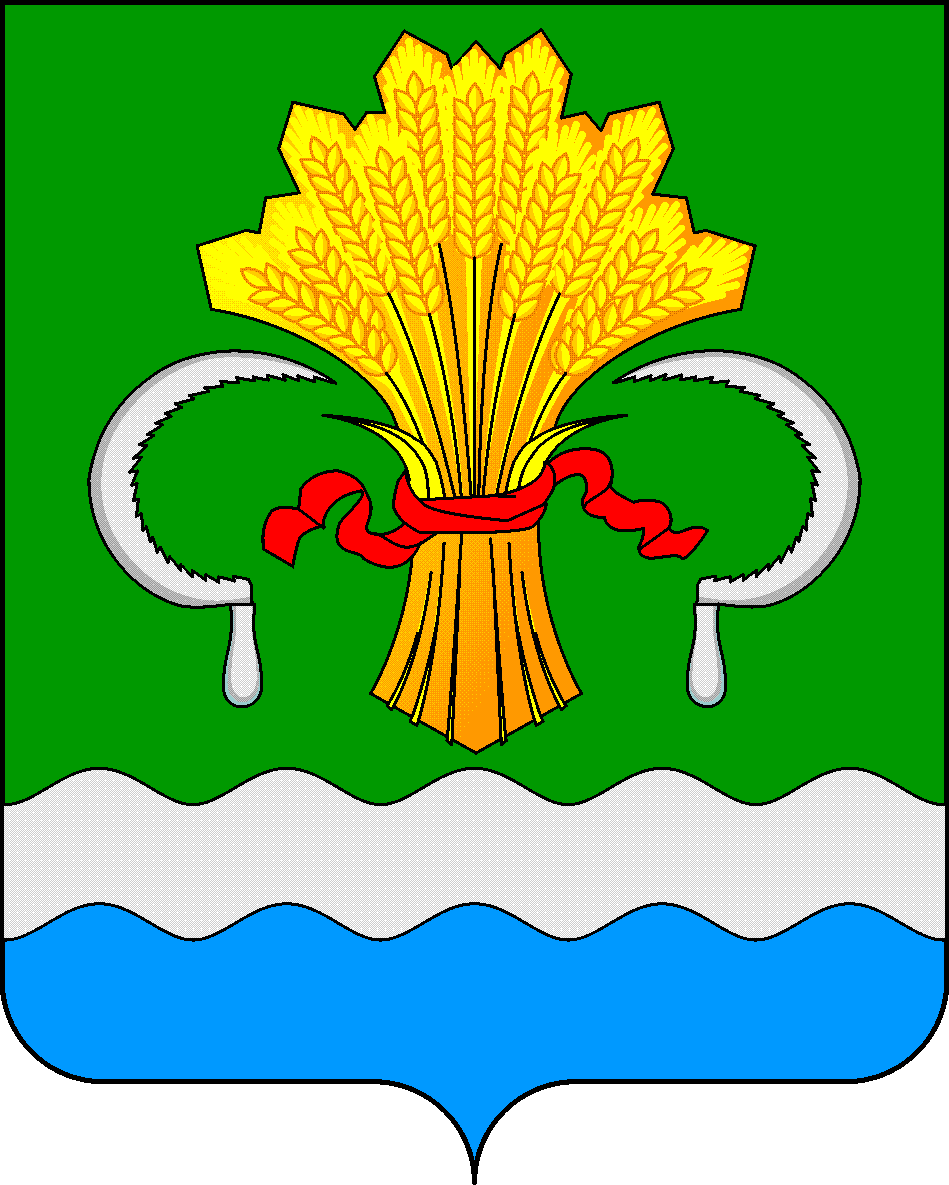  МУНИЦИПАЛЬНОГО РАЙОНА РЕСПУБЛИКИ ТАТАРСТАНул.М.Джалиля, д.23/33, г. Мамадыш, Республика Татарстан, 422190ТАТАРСТАН РЕСПУБЛИКАСЫНЫҢМАМАДЫШ МУНИЦИПАЛЬ РАЙОНЫНЫҢ БАШКАРМА КОМИТЕТЫМ.Җәлил ур, 23/33 й., Мамадыш ш., Татарстан Республикасы, 422190     Тел.: (85563) 3-15-00, 3-31-00, факс 3-22-21, e-mail: mamadysh.ikrayona@tatar.ru, www.mamadysh.tatarstan.ru     Тел.: (85563) 3-15-00, 3-31-00, факс 3-22-21, e-mail: mamadysh.ikrayona@tatar.ru, www.mamadysh.tatarstan.ru     Тел.: (85563) 3-15-00, 3-31-00, факс 3-22-21, e-mail: mamadysh.ikrayona@tatar.ru, www.mamadysh.tatarstan.ru    Постановление№ 384    Постановление№ 384                    Карарот «19»   06    2018 г.